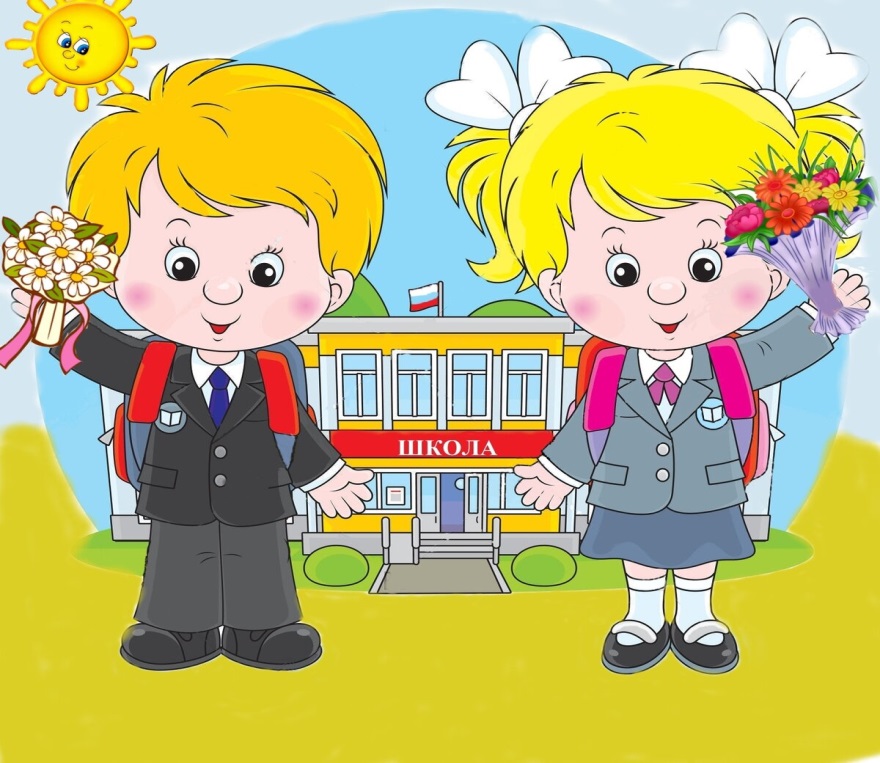 1. Начинайте «забывать» о том, что ваш ребенок маленький.Дайте ему посильную работу в доме, определите круг обязанностей. Сделайте это мягко: «Какой ты у нас большой, мы уже можем доверить тебе помыть посуду (вымыть пол, вытереть пыль, вынести ведро и т.д.)2. Определите общие интересы.Это могут быть как познавательные (любимые мультфильмы, сказки, игры), так и жизненные интересы (обсуждение семейных проблем). Участвуйте в любимых занятиях своих детей, проводите с ними свободное время не «рядом», а «вместе». Для этого достаточно посмотреть вместе фильм, поиграть в «солдатики», построить крепость из снега, поговорить на волнующие ребенка темы. Не отказывайте детям в общении, дефицит общения – один из самых главных пороков семейной педагогики.3. Приобщайте ребенка к экономическим проблемам семьи.Постепенно приучайте его сравнивать цены, ориентироваться в семейном бюджете (например, давайте ему деньги на мороженое, сравнив при этом цену на него и на другой продукт ).Ставьте в известность об отсутствии денег в семье, приглашайте за покупками в магазин.4. Не ругайте, а тем более не оскорбляйте ребенка, особенно в присутствии посторонних.Уважайте чувства и мнения ребенка. На жалобы со стороны окружающих, даже учителя или воспитателя, отвечайте: «Спасибо, мы дома обязательно поговорим на эту тему». Помните педагогический закон оптимистического воспитания: доверять, не считать плохим, верить в успех и способности ( «ты сможешь», «у тебя обязательно получится», «я в тебя верю»).5. Научите ребенка делиться своими проблемами.Обсуждайте с ним конфликтные ситуации, возникшие в общении ребенка со сверстниками или взрослыми. Искренне интересуйтесь его мнением, только так вы сможете сформировать у него правильную жизненную позицию. Постарайтесь быть объективными: не считайте всегда правым своего ребенка и неправым другого или наоборот.6. Чаще разговаривайте с ребенком.Развитие речи – залог хорошей учебы. Были в театре (цирке, кино) – пусть расскажет, что ему больше всего понравилось. Слушайте внимательно, задавайте вопросы, чтобы ребенок чувствовал, что вам это действительно интересно. Вместе с ним придумайте самые разные фантастические истории – о предметах, вещах, явлениях природы. Ваш ребенок должен быть фантазером!7. Отвечайте на каждый вопрос ребенка.Только в этом случае его познавательный интерес никогда не иссякнет. В то же время прибегайте чаще к справочной литературе («Давай посмотрим вместе в словаре, энциклопедии»), приучайте детей пользоваться самостоятельно справочниками и энциклопедиями, а не всегда ждать вашего ответа.8. Постарайтесь хоть иногда смотреть на мир глазами вашего ребенка.Видеть мир глазами другого – основа взаимопонимания. А это означает – считаться с индивидуальностью ребенка ,знать ,что все люди разные и имеют право быть такими !9. Чаще хвалите, восхищайтесь вашим ребенком.На жалобы о том, что что-то не получается, отвечайте: «Получится обязательно, только нужно еще раз попробовать». Формируйте высокий уровень притязаний. И сами верьте, что ваш ребенок может все, нужно только чуть-чуть ему помочь. Хвалите словом, улыбкой, лаской и нежностью, а не отделывайтесь такого рода поощрениями, как покупка новой игрушки или сладостей.10. Не стройте ваши взаимоотношения с ребенком на запретах.Согласитесь, что они не всегда разумны. Всегда объясняйте причины, обоснованность ваших требований, если возможно, предложите альтернативный вариант. Уважение к ребенку сейчас – фундамент уважительного отношения к вам в настоящем и будущем. Никогда не пользуйтесь формулировкой « если…,то..» («Если уберешь свои вещи, разрешу смотреть телевизор» и т.п. ), это пагубно влияет на воспитание личности – ребенок начинает принимать позицию «ты – мне, я – тебе».